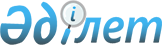 О внесении изменений в приказ Министра финансов Республики Казахстан от 8 февраля 2018 года № 146 "О некоторых вопросах налогового и таможенного администрирования"Приказ Министра финансов Республики Казахстан от 24 января 2019 года № 45. Зарегистрирован в Министерстве юстиции Республики Казахстан 29 января 2019 года № 18247
      ПРИКАЗЫВАЮ:
      1. Внести в приказ Министра финансов Республики Казахстан от 8 февраля 2018 года № 146 "О некоторых вопросах налогового и таможенного администрирования" (зарегистрирован в Реестре государственной регистрации нормативных правовых актов под № 16450, опубликован 13 марта 2018 года в Эталонном контрольном банке нормативных правовых актов) следующие изменения:
      пункт 1 изложить в следующей редакции:
      "1. Утвердить:
      1) форму уведомления о погашении налоговой задолженности согласно приложению 1 к настоящему приказу;
      2) форму уведомления о погашении задолженности по таможенным платежам, налогам, специальным, антидемпинговым, компенсационным пошлинам, пеней, процентов согласно приложению 2 к настоящему приказу;
      3) форму распоряжения органа государственных доходов о приостановлении расходных операций по кассе налогоплательщика (налогового агента), плательщика согласно приложению 3 к настоящему приказу;
      4) форму решения об ограничении в распоряжении имуществом в счет налоговой задолженности налогоплательщика (налогового агента), задолженности по таможенным платежам, налогам, специальных, антидемпинговых, компенсационных пошлин, пеней, процентов плательщика согласно приложению 4 к настоящему приказу;
      5) форму акта описи ограниченного в распоряжении имущества в счет налоговой задолженности налогоплательщика (налогового агента), задолженности по таможенным платежам, налогам, специальных, антидемпинговых, компенсационных пошлин, пеней, процентов плательщика согласно приложению 5 к настоящему приказу;
      6) форму постановления об обращении взыскания на ограниченное в распоряжении имущество плательщика согласно приложению 6 к настоящему приказу;
      7) форму уведомления об обращении взыскания на деньги на банковских счетах дебиторов согласно приложению 7 к настоящему приказу;
      8) форму решения об отмене решения об ограничении в распоряжении имуществом и акта описи имущества в счет налоговой задолженности налогоплательщика (налогового агента), задолженности по таможенным платежам, налогам, специальных, антидемпинговых, компенсационных пошлин, пеней, процентов плательщика согласно приложению 8 к настоящему приказу;
      9) форму решения об изменении срока исполнения налогового обязательства по уплате налогов и (или) плат согласно приложению 9 к настоящему приказу;
      10) форму уведомления о налоговой задолженности физических лиц согласно приложению 10 к настоящему приказу;
      11) форму налогового приказа о взыскании задолженности физического лица согласно приложению 11 к настоящему приказу;
      12) форму акта камеральной таможенной проверки согласно приложению 12 к настоящему приказу;
      13) форму уведомления об устранении нарушений по результатам камеральной таможенной проверки согласно приложению 13 к настоящему приказу;
      14) форму протокола об отказе проверяемого лица в обеспечении доступа на объект должностных лиц органов государственных доходов согласно приложению 14 к настоящему приказу;
      15) форму акта изъятия документов либо их копии согласно приложению 15 к настоящему приказу;
      16) форму уведомления об итогах рассмотрения жалобы на уведомление о результатах проверки или уведомление об устранении нарушений согласно приложению 16 к настоящему приказу;
      17) форму уведомления о результатах проверки согласно приложению 17 к настоящему приказу;
      18) форму предписания согласно приложению 18 к настоящему приказу;
      19) форму дополнительного предписания к предписанию согласно приложению 19 к настоящему приказу;
      20) форму извещения о проведении налоговой проверки согласно приложению 20 к настоящему приказу;
      21) форму уведомления о начисленных суммах налогов, платежей в бюджет и социальных платежей за период с даты представления ликвидационной налоговой отчетности до даты завершения ликвидационной налоговой проверки согласно приложению 21 к настоящему приказу;
      22) форму извещения о нарушениях, выявленных по результатам камерального контроля, согласно приложению 22 к настоящему приказу;
      23) форму уведомления об устранении нарушений, выявленных органами государственных доходов по результатам камерального контроля, согласно приложению 23 к настоящему приказу;
      24) форму решения о снятии с регистрационного учета в качестве налогоплательщика, осуществляющего отдельные виды деятельности, согласно приложению 24 к настоящему приказу;
      25) форму заключения к акту налоговой проверки по подтверждению достоверности сумм налога на добавленную стоимость, предъявленных к возврату из бюджета, согласно приложению 25 к настоящему приказу;
      26) форму уведомления о получении органом государственных доходов сведений из заявления о ввозе товаров и уплате косвенных налогов, поступившего от налоговых органов государств-членов Евразийского экономического союза, согласно приложению 26 к настоящему приказу;
      27) форму решения органа государственного дохода на отзыв налоговой отчетности согласно приложению 27 к настоящему приказу;
      28) форму уведомления о продлении срока представления налоговой отчетности согласно приложению 28 к настоящему приказу;
      29) форму уведомления о непредставлении налоговой отчетности в срок, установленный налоговым законодательством Республики Казахстан, согласно приложению 29 к настоящему приказу;
      30) форму уведомления о подтверждении места нахождения (отсутствия) налогоплательщика согласно приложению 30 к настоящему приказу;
      31) форму налогового требования согласно приложению 31 к настоящему приказу;
      32) форму решения о назначении контроля согласно приложению 32 к настоящему приказу;
      33) форму дополнительного решения к решению о назначении контроля согласно приложению 33 к настоящему приказу;
      34) форму требования об устранении нарушений налогового законодательства Республики Казахстан согласно приложению 34 к настоящему приказу;
      35) форму уведомления об итогах рассмотрения жалобы налогоплательщика (налогового агента) на уведомление о результатах проверки согласно приложению 35 к настоящему приказу;
      36) форму патента на применение специального налогового режима для индивидуальных предпринимателей согласно приложению 36 к настоящему приказу;
      37) форму уведомления о применяемом режиме налогообложения согласно приложению 37 к настоящему приказу;
      38) форму уведомления о сумме налогов, исчисленных органом государственных доходов согласно приложению 38 к настоящему приказу;
      39) форму уведомления о начисленной сумме платы за эмиссии в окружающую среду на основании сведений уполномоченного государственного органа в области охраны окружающей среды согласно приложению 39 к настоящему приказу;
      40) форму заключения по результатам камерального контроля согласно приложению 40 к настоящему приказу.";
      форму предписания , утвержденную указанным приказом, изложить в новой редакции согласно приложению 1 к настоящему приказу;
      форму извещения о проведении выборочной налоговой проверки, утвержденную указанным приказом, изложить в новой редакции согласно приложению 2 к настоящему приказу.
      2. Комитету государственных доходов Министерства финансов Республики Казахстан в установленном законодательством порядке обеспечить:
      1) государственную регистрацию настоящего приказа в Министерстве юстиции Республики Казахстан;
      2) в течение десяти календарных дней со дня государственной регистрации настоящего приказа направление его на казахском и русском языках в Республиканское государственное предприятие на праве хозяйственного ведения "Республиканский центр правовой информации" Министерства юстиции Республики Казахстан для официального опубликования и включения в Эталонный контрольный банк нормативных правовых актов Республики Казахстан;
      3) размещение настоящего приказа на интернет-ресурсе Министерства финансов Республики Казахстан;
      4) в течение десяти рабочих дней после государственной регистрации настоящего приказа в Министерстве юстиции Республики Казахстан представление в Департамент юридической службы Министерства финансов Республики Казахстан сведений об исполнении мероприятий, предусмотренных подпунктами 1), 2) и 3) настоящего пункта.
      3. Настоящий приказ вводится в действие по истечении десяти календарных дней после дня его первого официального опубликования.
      форма Предписание № ____
      В соответствии со статьей 148 Кодекса Республики Казахстан от 25 декабря
2017 года "О налогах и других обязательных платежах в бюджет" (Налоговый
кодекс) (далее – Налоговый кодекс) и статьей 418 Кодекса Республики Казахстан
от 26 декабря 2017 года "О таможенном регулировании в Республике Казахстан"
(далее – Кодекс) поручается:
1. _____________________________________________________________________
_______________________________________________________________________
       (фамилия, имя, отчество (при его наличии), должность, наименование
                   органа государственных доходов)
2. полное наименование налогоплательщика (налогового агента)/проверяемого лица
_______________________________________________________________________
       (в том числе фамилия и инициалы руководителя проверяемого субъекта)
3. индивидуальный идентификационный номер/бизнес – идентификационный номер
_______________________________________________________________________
4. форма и вид проверки _________________________________________________
                         (комплексная, тематическая, встречная проверка,
                         хронометражное обследование, (налоговая проверка,
                         проводимая по особому порядку на основе оценки
                         степени риска/внеплановая), внеплановая выездная
                         таможенная проверка, встречная внеплановая
                               выездная таможенная проверка)
5. вопрос/предмет назначенной проверки* __________________________________
_______________________________________________________________________
6. проверяемый период: с "__"______20__ года по "__"______20__ года.
7. проверяемый участок территории и вопросы, подлежащие выяснению в ходе
проверки**: ____________________________________________________________
_______________________________________________________________________
8. срок проверки "__" рабочих/календарных дней*** с даты вручения предписания.
9. проверка приостановлена с "__" _____ 20__года по "__" ______ 20__года****
10. привлечь к проведению проверки следующих специалистов ________________
_______________________________________________________________________
(фамилия, имя, отчество (при его наличии), должность, наименование организации)
11. основания для назначения выездной таможенной проверки, предусмотренные
пунктом 10 статьи 418 Кодекса, а также нормативные правовые акты,
обязательные требования которых подлежат проверке****
_______________________________________________________________________
_______________________________________________________________________
____________________________ _________________ _______________________
(наименование органа             (М.П. подпись/       (фамилия, имя, отчество
государственных доходов)             либо ЭЦП*****)       (при его наличии))
       Отметка налогоплательщика (налогового агента)/проверяемого лица об
ознакомлении и получении предписания (копии).
"__" __________ 20__г.                                     _________________
                                                             (подпись)
время: ___ часов ___ минут
      Примечание:
      Предписание оформляется на фирменном бланке письма органа государственных доходов;
      * – при заполнении предмета выездной таможенной проверки руководствоваться пунктом 6 статьи 416 Кодекса Республики Казахстан "О таможенном регулировании в Республике Казахстан"
      ** – не заполняется при проведении выездной таможенной проверки;
      *** – сроки проверки исчисляются в календарных днях при назначении тематической налоговой проверки по подтверждению достоверности сумм налога на добавленную стоимость, предъявленных к возврату, установленного с соблюдением срока, предусмотренного абзацем четвертым пунктом 2 статьи 431 Кодекса Республики Казахстан от 25 декабря 2017 года "О налогах и других обязательных платежах в бюджет" (Налоговый кодекс) и выездной таможенной проверки;
      **** – заполняется при проведении выездной таможенной проверки;
      ***** – в соответствии с пунктом 4 статьи 148 Налогового кодекса предписание может быть удостоверено электронной цифровой подписью уполномоченного лица органа государственных доходов в соответствии с законодательством Республики Казахстан об электронном документе и электронной цифровой подписи.
      форма Извещение о проведении налоговой проверки ________________________________________________________________________________
(наименование, бизнес-идентификационный номер государственного органа)
      В соответствии со статьей 147 Кодекса Республики Казахстан от 25 декабря 2017 года "О налогах и других обязательных платежах в бюджет" (Налоговый кодекс) (далее – Налоговый кодекс) уведомляет Вас о проведении налоговой проверки, проводимой по особому порядку на основе оценки степени риска в следующей форме:
      1) комплексной проверки по вопросу исполнения налогового обязательства по всем видам налогов, платежей в бюджет и социальных платежей;
      2) тематической проверки по вопросам: 
      исполнения налогового обязательства по отдельным видам налогов и (или) платежей в бюджет; 
      полноты и своевременности исчисления, удержания и перечисления социальных платежей;
      исполнения банками и организациями, осуществляющими отдельные виды банковских операций, обязанностей, установленных Налоговым кодексом, а также законами Республики Казахстан от 25 апреля 2003 года "Об обязательном социальном страховании" и от 21 июня 2013 года "О пенсионном обеспечении в Республике Казахстан", от 16 ноября 2015 года "Об обязательном социальном медицинском страховании";
      трансфертного ценообразования; 
      государственного регулирования производства и оборота отдельных видов подакцизных товаров, а также оборота авиационного топлива, биотоплива, мазута; 
      определения взаиморасчетов между налогоплательщиком и его дебиторами;
      определения налогового обязательства по действию (действиям) по выписке счета-фактуры, совершение которого (которых) признано судом осуществленным (осуществленными) без фактического выполнения работ, оказания услуг, отгрузки товаров;
      правомерности применения положений международных договоров (соглашений); 
      подтверждения достоверности сумм превышения налога на добавленную стоимость, в том числе предъявленных к возврату;
      подтверждения предъявленного нерезидентом к возврату подоходного налога из бюджета в связи с применением положений международного договора, регулирующего вопросы избежания двойного налогообложения и предотвращения уклонения от уплаты налогов;
      неисполнения налогоплательщиком (налоговым агентом) уведомления органов государственных доходов об устранении нарушений, выявленных по результатам камерального контроля, в порядке, установленном статьей 115 Налогового кодекса.
      Для проведения налоговой проверки Вам необходимо предоставить следующие документы: бухгалтерскую документацию, налоговые формы, налоговую учетную политику, иные документы, являющиеся основанием для определения объектов налогообложения и (или) объектов, связанных с налогообложением, а также для исчисления налогового обязательства.
      При проведении налоговой проверки Вы имеете права и должны исполнять обязанности налогоплательщика (налогового агента), предусмотренные Налоговым кодексом.
      В соответствии со статьей 187 Налогового кодекса в случае несогласия с настоящим извещением налогоплательщик и налоговый агент имеют право обжаловать действия (бездействие) должностных лиц органов государственных доходов вышестоящему органу государственных доходов или в суд.
      Руководитель
       (Заместитель руководителя) ___________________________________________
                         (фамилия, имя, отчество (при его наличии) подпись, печать)
       Извещение получил __________________________________________________
                               (фамилия, имя, отчество (при его наличии),
                         налогоплательщика (налогового агента) подпись, дата)
       Извещение вручено
       налогоплательщику
       (налоговому агенту) __________________________________________________
                         (фамилия, имя, отчество (при его наличии) должностного
                               лица государственного органа, подпись, дата)
       Извещение отправлено
       Налогоплательщику
       (налоговому агенту) __________________________________________________
                   (документ, подтверждающий факт отправки и (или) получения)
      Примечание:
      при извещении налогоплательщика (налогового агента) о проведении налоговой проверки, проводимой по особому порядку на основе оценки степени риска в форме комплексной и (или) тематической проверки, указывается и отмечается в ячейке вопрос проведения проверки.
					© 2012. РГП на ПХВ «Институт законодательства и правовой информации Республики Казахстан» Министерства юстиции Республики Казахстан
				
      Министр финансов
Республики Казахстан 

А. Смаилов
Приложение 1
к приказу Министра финансов
Республики Казахстан
от 24 января 2019 года № 45Приложение 18
к приказу Министра финансов
Республики Казахстан
от 8 февраля 2018 года № 146
______________________

(наименование,

бизнес - идентификационный

номер органа

государственных доходов)
"___"_______ 20___г.

(дата регистрации)
Управление по правовой статистике и специальным учетам
по_________________________________ области
Акт о назначении проверки
ЗАРЕГИСТРИРОВАН
за № ______________ "__" ________ год
подпись ____________________________________________
Управление по правовой статистике и специальным учетам
по_________________________________ области
Акт о назначении проверки
ЗАРЕГИСТРИРОВАН
за № ______________ "__" ________ год
подпись ____________________________________________Достоверность регистрации проверки
можно проверить на сайте
www.pravstat.prokuror.kz, либо отправив
смс-сообщение по номеру 1012, либо
обратившись в Call-центр по номеру 115.Приложение 2
к приказу Министра финансов
Республики Казахстан
от 24 января 2019 года № 45Приложение 20
к приказу Министра финансов
Республики Казахстан
от 8 февраля 2018 года № 146Фамилия, имя, отчество (при его
наличии), или полное наименование
налогоплательщика (налогового агента)
_____________________________
_____________________________
Индивидуальный
идентификационный номер/
бизнес-идентификационный номер
_______________________________
Адрес места жительства
или нахождения
_______________________________
"____" _____________ 20___ года
№ __________